                                                       CHAPTER-21. COORDINATE GEOMETRY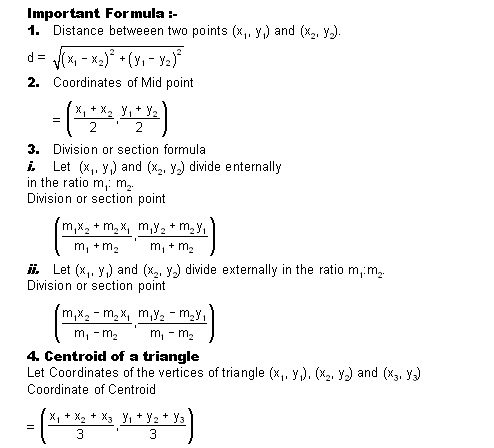 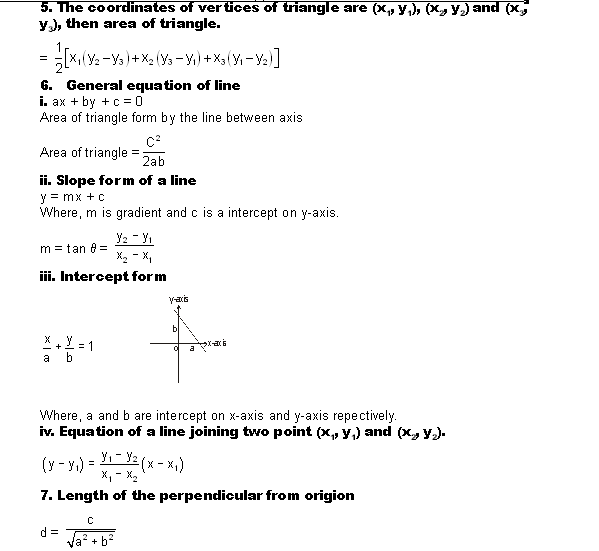 Q.1.  	The distance between the points (0, 0) and the intersecting point of the graphs of x = 3, and y = 4 is-Ans.1.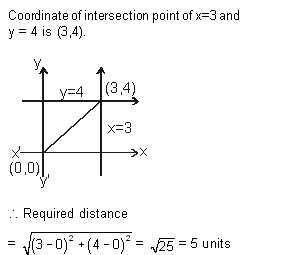 Q.2.  	The lines 2x + y = 5, and x + 2y = 4 intersect at the point- Ans.2.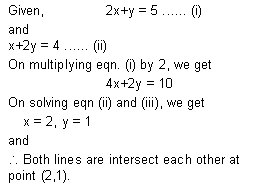 Q.3.  The area of the traingle formed by the graph of ax + by = c, (where, a and b are two positive real numbers) and the coordinate axis is-Ans.3.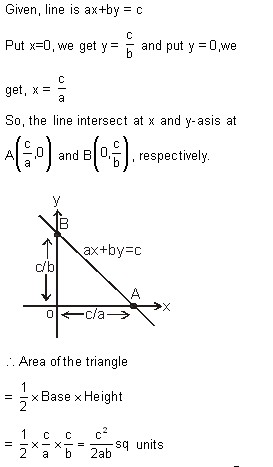 